.Intro :     Start on the vocal intro after 5 countsA[1-8] Toe Heel, Coaster Step Right, Toe Heel, Sailor Step ¼ Turn LeftB[1-8]  ½ Turn Shuffle, Rock Back, ½ Turn Shuffle, Rock BackC[1-8] Cross, Side, Behind & Heel, Cross, Side, Behind & HeelD[1–8] Cross Shuffle, Side Rock, ¼ Turn Recover, Shuffle Forward, Step ½ TurnREPEAT START SMILE AND HAVE FUNInfo: bernard.canal@hotmail.frCrazy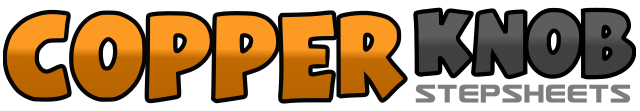 .......Count:32Wall:2Level:Beginner +.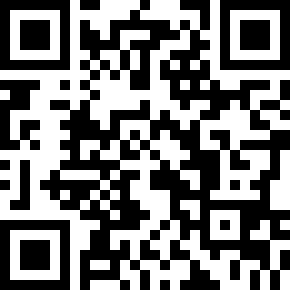 Choreographer:Bernard Canal (FR) - February 2016Bernard Canal (FR) - February 2016Bernard Canal (FR) - February 2016Bernard Canal (FR) - February 2016Bernard Canal (FR) - February 2016.Music:Crazy - CeeLo GreenCrazy - CeeLo GreenCrazy - CeeLo GreenCrazy - CeeLo GreenCrazy - CeeLo Green........1-2Tap right toe next to left, Touch right heel in the right diagonal  - 	12:003&4Step back onto right, step left beside right, step forward onto right5-6Tap left toe next to right, Touch left heel in the left diagonal7&8Step left behind right, ¼ Turn Left and right beside left, step forward -  	09:001&2Make ½ turn left shuffling right, left, right - 03:003-4Rock back onto left foot, recover forward onto right foot1&2Make ½ turn shuffling left, right, left - 09:005-6Rock back onto right foot, recover forward onto left foot1-2Cross right over left, left to left3&4&Cross right behind left, left to left, Tap Right heel diagonally forward right, step right beside left5-6Cross left over right, step right7&8&Cross left behind right, right to right, Tap left heel diagonally forward left, step left beside Right1&2Cross left over right, Step right to right, cross left over right3-4Step Left to Left, ¼ Turn Right Step forward 	- 12:005&6Step left fwd, close right next to left, step left fwd7-8Step right forward, ½ turn Left 	- 06:00